Об утверждении Кодекса этики и служебного поведения работников      В соответствии с установленном статьей 372 Трудового кодекса РФ, как приложение к правилам внутреннего трудового распорядка, и, руководствуясь статьей 21 и другими положениями Трудового кодекса Российской Федерации, документами, в том числе рекомендательного характера, определяющими этические нормы поведения работников. П Р И К А З Ы В А Ю:1.Утвердить и ввести в действие  14.08.2018 Кодекс этики и служебного поведения МБОУ гимназия №1052. Коллективу гимназии соблюдать в своей деятельности настоящий Кодекс этики и служебного поведения работников МБОУ гимназия №105 3.Контроль за выполнением настоящего приказа оставляю за собой.Директор гимназии:                                   Ю.В. КазаковБАШҠОРТОСТАН РЕСПУБЛИКАҺЫӨФӨ ҠАЛАҺЫ ҠАЛА ОКРУГЫХАКИМИӘТЕНЕҢ МӘҒАРИФ ИДАРАЛЫҒЫӨФӨ ҠАЛАҺЫ ҠАЛА ОКРУГЫ“105-се ГИМНАЗИЯҺЫ”МУНИЦИПАЛЬ БЮДЖЕТДӨЙӨМ БЕЛЕМ БИРЕҮ УЧРЕЖДЕНИЕҺЫ450061,   Өфө ҡалаһы, Гончаров урамы, 5Тел./факс: (347) 260-48-97,   e-mail: gimnaz105@mail.ru   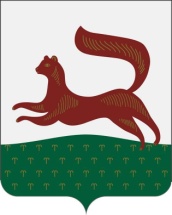 ОКПО  33790112  ОГРН 1020202398820ИНН/КПП  0273015736/027301001РЕСПУБЛИКА  БАШКОРТОСТАНУПРАВЛЕНИЕ ОБРАЗОВАНИЯ АДМИНИСТРАЦИИГОРОДСКОГО ОКРУГА ГОРОД УФАМУНИЦИПАЛЬНОЕ БЮДЖЕТНОЕОБЩЕОБРАЗОВАТЕЛЬНОЕ УЧРЕЖДЕНИЕ“ГИМНАЗИЯ № 105”ГОРОДСКОГО ОКРУГА ГОРОД УФА450061, г. Уфа, ул. Гончарова, 5Тел./факс: (347) 260-48-97, e-mail: gimnaz105@mail.ru            БОЙОРОҡ« 14 » август  2018 й.№    447    о/д  ПРИКАЗ от   « 14 » августа 2018г.